به نام ایزد  دانا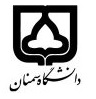 (کاربرگ طرح درس)                   تاریخ بهروز رسانی: تابستان 1400              دانشکده     مهندسی  مواد و متالورژِی                                               نیمسال دوم سال تحصیلی 1399-00بودجهبندی درسمقطع: کارشناسی■  کارشناسی ارشد□  دکتری□مقطع: کارشناسی■  کارشناسی ارشد□  دکتری□مقطع: کارشناسی■  کارشناسی ارشد□  دکتری□تعداد واحد: نظری... عملی 3تعداد واحد: نظری... عملی 3فارسی: ریاضیات مهندسیفارسی: ریاضیات مهندسینام درسپیشنیازها و همنیازها: معادلات دیفرانسیلپیشنیازها و همنیازها: معادلات دیفرانسیلپیشنیازها و همنیازها: معادلات دیفرانسیلپیشنیازها و همنیازها: معادلات دیفرانسیلپیشنیازها و همنیازها: معادلات دیفرانسیللاتین:Engineering Mathematicsلاتین:Engineering Mathematicsنام درسشماره تلفن اتاق:شماره تلفن اتاق:شماره تلفن اتاق:شماره تلفن اتاق:مدرس/مدرسین: دکتر رضا ایران خواهمدرس/مدرسین: دکتر رضا ایران خواهمدرس/مدرسین: دکتر رضا ایران خواهمدرس/مدرسین: دکتر رضا ایران خواهمنزلگاه اینترنتی:منزلگاه اینترنتی:منزلگاه اینترنتی:منزلگاه اینترنتی:پست الکترونیکی:r.irankhah@semnan.ac,irپست الکترونیکی:r.irankhah@semnan.ac,irپست الکترونیکی:r.irankhah@semnan.ac,irپست الکترونیکی:r.irankhah@semnan.ac,irبرنامه تدریس در هفته و شماره کلاس:برنامه تدریس در هفته و شماره کلاس:برنامه تدریس در هفته و شماره کلاس:برنامه تدریس در هفته و شماره کلاس:برنامه تدریس در هفته و شماره کلاس:برنامه تدریس در هفته و شماره کلاس:برنامه تدریس در هفته و شماره کلاس:برنامه تدریس در هفته و شماره کلاس:اهداف درس:آموزش برخی از توابع و تحلیل هااهداف درس:آموزش برخی از توابع و تحلیل هااهداف درس:آموزش برخی از توابع و تحلیل هااهداف درس:آموزش برخی از توابع و تحلیل هااهداف درس:آموزش برخی از توابع و تحلیل هااهداف درس:آموزش برخی از توابع و تحلیل هااهداف درس:آموزش برخی از توابع و تحلیل هااهداف درس:آموزش برخی از توابع و تحلیل هاامکانات آموزشی مورد نیاز:امکانات آموزشی مورد نیاز:امکانات آموزشی مورد نیاز:امکانات آموزشی مورد نیاز:امکانات آموزشی مورد نیاز:امکانات آموزشی مورد نیاز:امکانات آموزشی مورد نیاز:امکانات آموزشی مورد نیاز:امتحان پایانترمامتحان میانترمارزشیابی مستمر(کوئیز)ارزشیابی مستمر(کوئیز)فعالیتهای کلاسی و آموزشیفعالیتهای کلاسی و آموزشینحوه ارزشیابینحوه ارزشیابی61414درصد نمرهدرصد نمرهریاضیات مهندسی– دکتر عبدالله شیدفرریاضیات مهندسی پیشرفته – دکتر اصغر برادران رحیمیریاضیات مهندسی– دکتر عبدالله شیدفرریاضیات مهندسی پیشرفته – دکتر اصغر برادران رحیمیریاضیات مهندسی– دکتر عبدالله شیدفرریاضیات مهندسی پیشرفته – دکتر اصغر برادران رحیمیریاضیات مهندسی– دکتر عبدالله شیدفرریاضیات مهندسی پیشرفته – دکتر اصغر برادران رحیمیریاضیات مهندسی– دکتر عبدالله شیدفرریاضیات مهندسی پیشرفته – دکتر اصغر برادران رحیمیریاضیات مهندسی– دکتر عبدالله شیدفرریاضیات مهندسی پیشرفته – دکتر اصغر برادران رحیمیمنابع و مآخذ درسمنابع و مآخذ درستوضیحاتمبحثشماره هفته آموزشیمقدمه – توابع متناوب - سری فوریه1سری فوریه توابع زوج و فرد2انتگرال فوریه 3انتگرال فوریه توابع زوج و فرد4معادلات دیفرانسیل با مشتقات جزیی5حل معادلات موج –گرما، لاپلاس و ...6اعداد مختلط – حد و پیوستگی توابع مختلط7انتگرال های مختلط – قضیه انتگرال کوشی – فرمول های انتگرال کوشی8توابع مختلط تحلیلی9مشتق توابع مختلط و روابط کوشی - ریمان10سری های توانی – تیلور و لورانت11باقیمانده توابع تحلیلی – انتگرال گیری به روش باقیمانده12کاربرد انتگرال مختلط در فضای حقیقی13انتگرال توابع حقیقی – ناسره – انتگرال های فوریه14نگاشت15